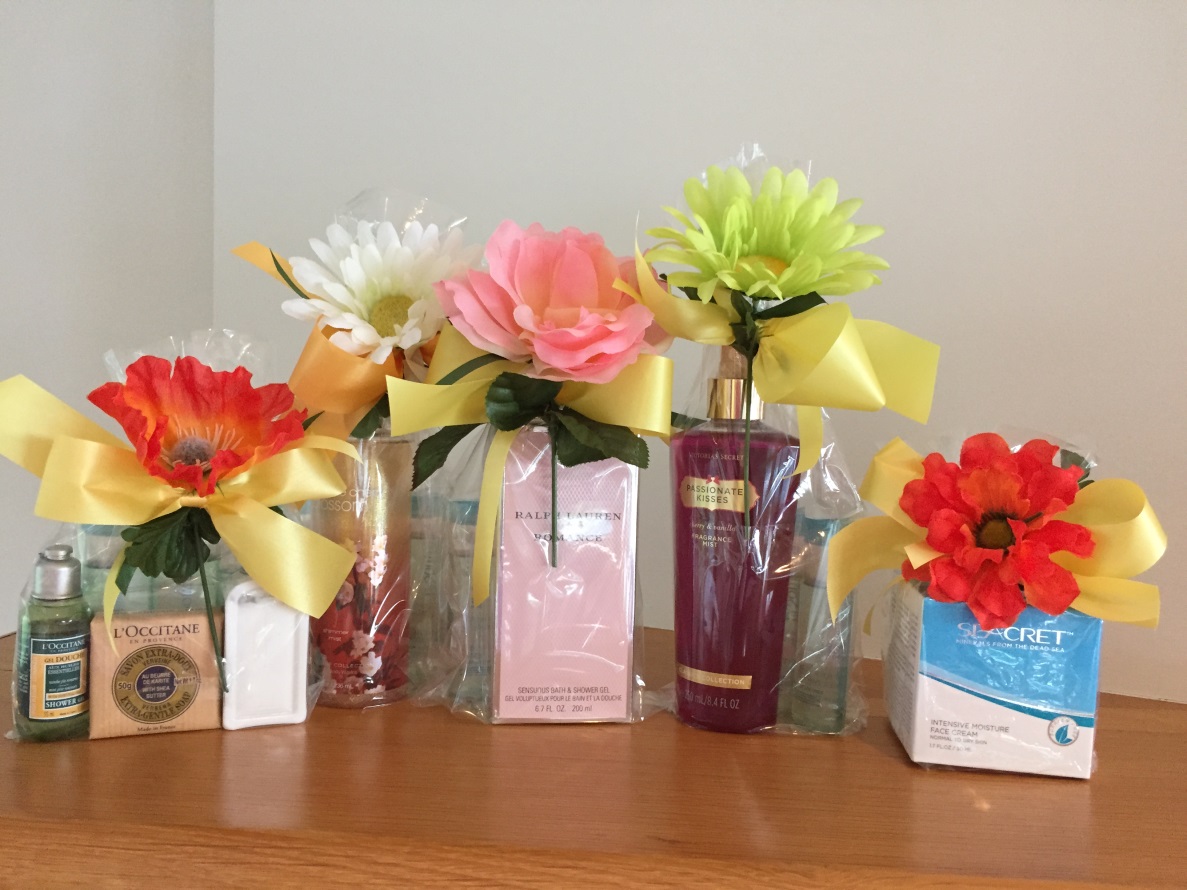 Hawaii Women Lawyers/Hawaii Women’s Legal Foundation2016 Mother’s Day Project2009 Public Service AwardNational Conference of Women’s Bar Associations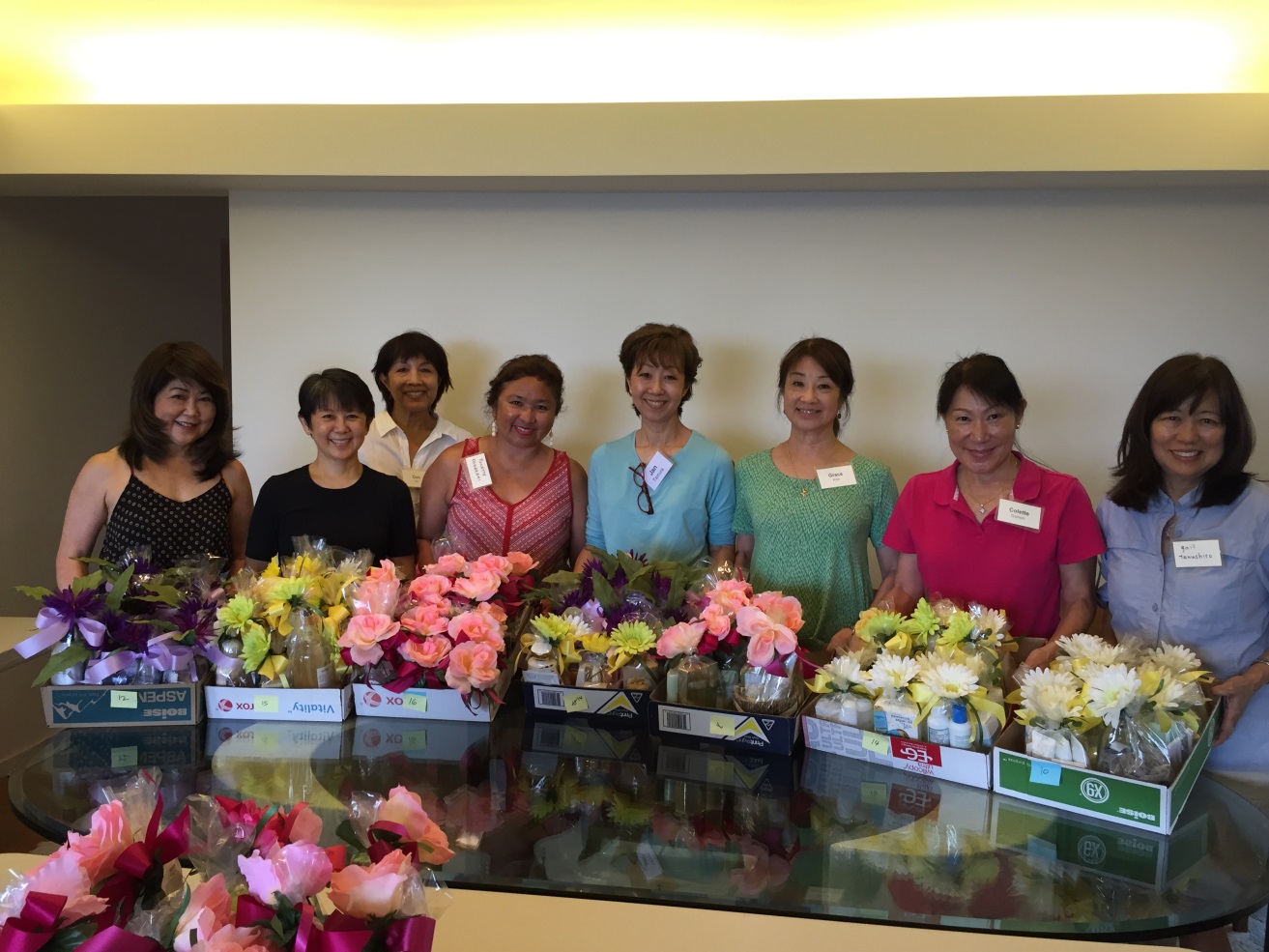 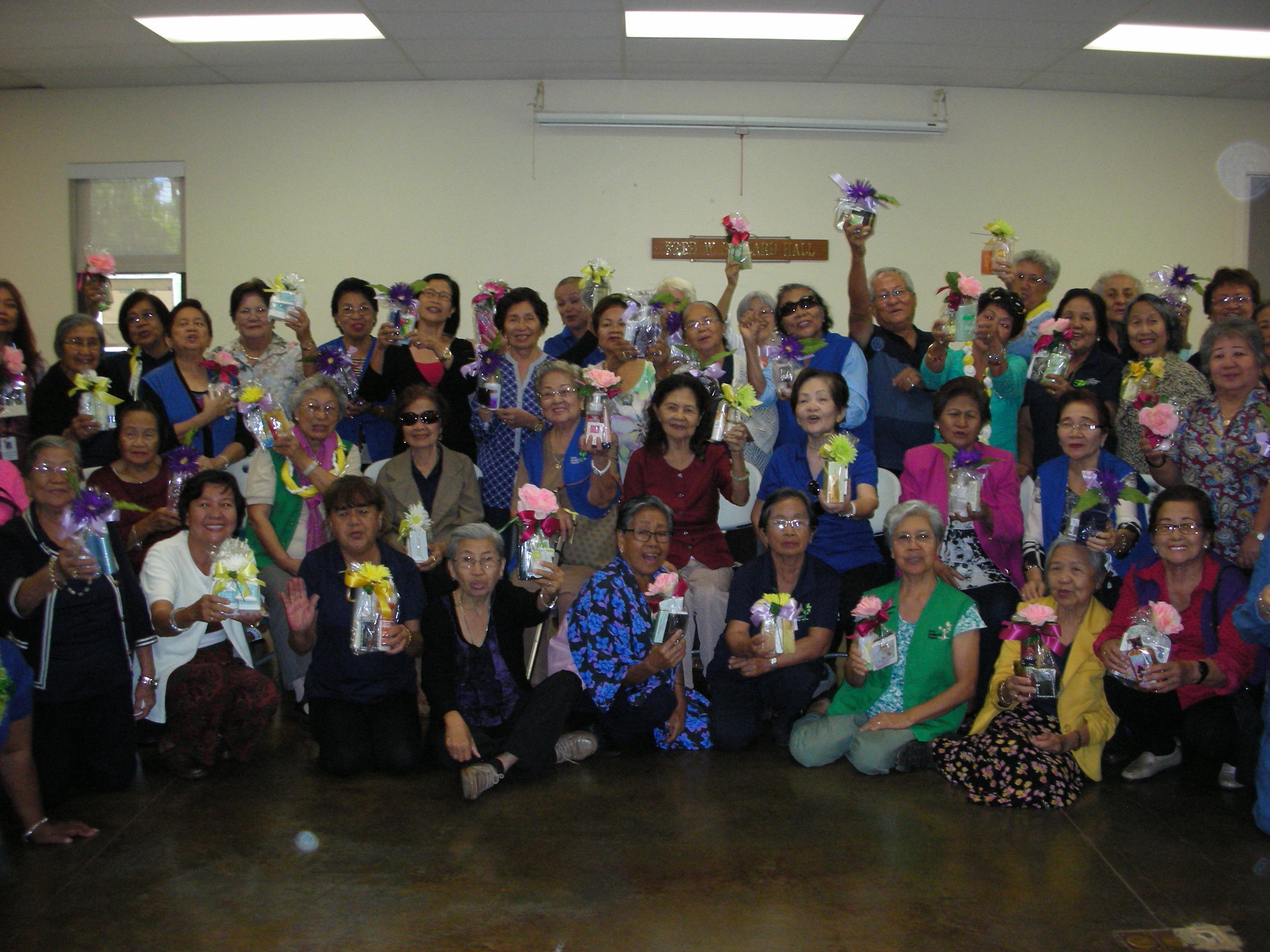 		MDP Volunteers				Foster Grandparents (Recipients)Hawaii Women Lawyers (HWL) and Hawaii Women’s Legal Foundation (HWLF) were proud to receive the 2009 Public Service award from the National Conference of Women’s Bar Associations.  HWL and HWLF continue their tradition by once again helping hundreds of deserving children say Happy Mother's Day with a pretty gift for a special person.Please donate:New, gift-quality cosmetic bags, hand and body lotions, toiletries, and cosmeticsDONATION DROP-OFF LOCATIONSAmerican Savings Bank Tower, Alston Hunt Floyd & Ing, 1001 Bishop Street, 18th Floor, Cori LauCades Schutte Building, Cades Schutte LLLP, 1000 Bishop Street, 12th Floor, Rhonda GriswoldFirst Hawaiian Center, Ashford & Wriston, LLLP, 999 Bishop Street, 14th Floor, Lynne McGivernHawaii Opera Theatre, Hawaii Opera Plaza, 848 Beretania Street, Suite 301, Tracy JeffersonPacific Guardian Center – Mauka Tower, Rush Moore LLP, 737 Bishop St., Suite 2400, Irene AnzaiUH Richardson Law School Student Services Office, 2515 Dole Street; Ramona HussyDEADLINE – Friday, February 26, 2016